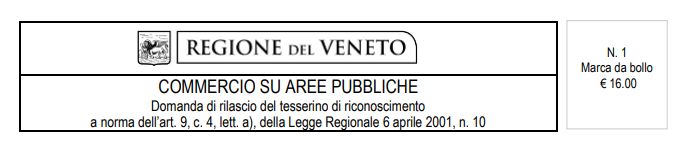 REGIONE MARCHECOMMERCIO SU AREE PUBBLICHEDOMANDA PER IL RILASCIO DEL TESSERINO HOBBISTA AL COMUNE DI CAVALLINO-TREPORTISportello unico per le attività produttive (SUAP)Il/La sottoscritt ………………………………………………………………………………………………………………….…………………………..C H I E D Eil rilascio per l’anno ……………………. del tesserino di riconoscimento di cui all’art. 9, comma 4 lettera a) della legge regionale 6 aprile 2001, n. 10.A tal fine, consapevole della responsabilità penale in caso di dichiarazioni mendaci, ai sensi degli artt. 46 e 47 del D.P.R. 28 dicembre 2000, n. 445,D I C H I A R Adi essere nato/a a ………………………………………………………………………….... il …………………………….......................di essere residente a ………………………….……………… Via …………………………………………….. n. …….…………………..codice fiscale …………………………..……………………………………………. Tel …………..…………………………………………….di partecipare ai mercatini dell’antiquariato e del collezionismo di cui all’art. 9 Legge Regionale n. 10 del 6 aprile 2001, in qualità di operatore non professionale che vende beni in modo del tutto sporadico e occasionale;di vendere oggetti rientranti nella propria sfera personale o collezionati con valore non superiore ad €. 258,23 ciascuno;□	di non avere in corso una procedura di fallimento aperta; □	di non esercitare professionalmente alcuna attività commerciale;□	di esercitare professionalmente l’attività commerciale di ………………………………………………………………… in località ………………………………………….………………………………………………………………………………………………………Ai sensi dell’art. 6 comma 1 e dell’art. 45 comma 2 del D.Lgs. 82/2005, elegge come proprio domicilio informatico il seguente indirizzo di posta elettronica certificata (PEC) al quale verranno inviate tutte le comunicazioni riguardanti la presente domanda:	____________________________________________@_______________________________________Note: all’atto del ritiro del tesserino dovrà essere prodotta un’ulteriore marca da bollo da € 16,00. ALLEGATI:• n. 1 Foto tessera recente;• Fotocopia di documento d’identità in corso di validitàIl sottoscritto è consapevole che le dichiarazioni mendaci, la falsità negli atti e l’uso di atti falsi comportano l’applicazione delle sanzioni penali previste dal D.P.R. 28/12/2000, n. 445Data ____________				                      il dichiarante						____________________________________INFORMATIVA SULL’USO DEI DATI PERSONALI E SUI DIRITTI DEL DICHIARANTEAi sensi del Regolamento (UE) n. 2016/679, a tutela delle persone e degli altri soggetti rispetto al trattamento dei dati personali, si forniscono le seguenti informazioni:Finalità del trattamento. I dati personali saranno utilizzati dagli uffici nell’ambito del procedimento per il quale la dichiarazione viene resa. Il trattamento è finalizzato unicamente allo svolgimento di compiti istituzionali nel rispetto di leggi e regolamenti, dei principi di liceità, correttezza e trasparenza;Modalità del trattamento. I dati saranno trattati dagli incaricati sia con strumenti cartacei che informatici a disposizione degli uffici.Conferimento dei dati. Il conferimento dei dati è obbligatorio ed il loro mancato, parziale od inesatto inserimento non consente di concludere il procedimento.Ambito di comunicazione e diffusione. I suoi dati: non saranno mai diffusi e non saranno oggetto di comunicazione, fatte salve le comunicazioni previste espressamente da disposizioni di legge; saranno a conoscenza del responsabile del trattamento, e degli incaricati del trattamento.Diritti dell’interessato: In ogni momento, Lei potrà esercitare il diritto di:1.	avere accesso ai dati oggetto di trattamento;2.	richiedere la rettifica dei dati inesatti oggetto di trattamento;3.	revocare il proprio consenso al trattamento dei dati;4.	esercitare la facoltà di oscurare alcuni dati od eventi che la riguardano;5.	opporsi al trattamento, indicandone il motivo;6.	chiederne la cancellazione;7.	presentare reclamo avverso il trattamento disposto dal Comune di Cavallino-TreportiPer l’esercizio dei Suoi diritti può rivolgersi al Responsabile della Protezione dei Dati Personali dell’Ente all’indirizzo dpo@comunecavallinotreporti.it	Lei ha altresì diritto di proporre reclamo al Garante per la protezione dei dati personali; per maggiori informazioni, La invitiamo a visitare il sito www.garanteprivacy.it	Titolare del trattamento è il Comune di Cavallino Treporti, nella persona del Sindaco pro tempore, avente sede in Piazza Papa Giovanni Paolo II n.1 - 30013 Cavallino-Treporti (Venezia) -  Tel. 0412909711 - PEC: protocollo.comune.cavallinotreporti.ve@pecveneto.it	Il/la sottoscritto/a dichiara di aver letto l’informativa sul trattamento dei dati personali.Data____________________              Firma____________________________________________________